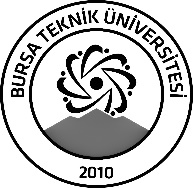 BURSA TEKNİK ÜNİVERSİTESİLİSANSÜSTÜ EĞİTİM ENSTİTÜSÜBURSA TEKNİK ÜNİVERSİTESİLİSANSÜSTÜ EĞİTİM ENSTİTÜSÜBURSA TEKNİK ÜNİVERSİTESİLİSANSÜSTÜ EĞİTİM ENSTİTÜSÜÖĞRENCİ BİLGİLERİÖĞRENCİ BİLGİLERİÖĞRENCİ BİLGİLERİÖĞRENCİ BİLGİLERİAdı- SoyadıAdı- SoyadıGökşen Ali TORBACIOĞLUGökşen Ali TORBACIOĞLUAnabilim DalıAnabilim DalıElektrik-Elektronik Müh. A.B.D.Elektrik-Elektronik Müh. A.B.D.DanışmanıDanışmanıDoç. Dr. Gökay BayrakDoç. Dr. Gökay BayrakSEMİNER BİLGİLERİSEMİNER BİLGİLERİSEMİNER BİLGİLERİSEMİNER BİLGİLERİSeminer AdıSeminer AdıYüksek Verimli DA-DA Yükseltici DevrelerYüksek Verimli DA-DA Yükseltici DevrelerSeminer TarihiSeminer Tarihi25/12/202325/12/2023Seminer Yeri Seminer Yeri OnlineSaat: 15.20Online Toplantı Bilgileri Online Toplantı Bilgileri https://meet.google.com/gjz-dhcx-hzm adresinde yapılacaktır.https://meet.google.com/gjz-dhcx-hzm adresinde yapılacaktır.Açıklamalar: Bu form doldurularak seminer tarihinden en az 3 gün önce enstitu@btu.edu.tr adresine e-mail ile gönderilecektir.Açıklamalar: Bu form doldurularak seminer tarihinden en az 3 gün önce enstitu@btu.edu.tr adresine e-mail ile gönderilecektir.Açıklamalar: Bu form doldurularak seminer tarihinden en az 3 gün önce enstitu@btu.edu.tr adresine e-mail ile gönderilecektir.Açıklamalar: Bu form doldurularak seminer tarihinden en az 3 gün önce enstitu@btu.edu.tr adresine e-mail ile gönderilecektir.